Paris – U.N. – Climate Change and Redistribution of Wealth!No one will enter the New World Order unless he or she will make a pledge to worship Lucifer. No one will enter the New Age unless he will take a LUCIFERIAN Initiation."- David Spangler, Director of Planetary Initiative, United NationsWe do have a new kid on the block so to speak. Oh he has been around to be sure, it’s just that those of us who know the climate change/green philosophy is a financial scam by those who already have plenty of money but want ours haven’t heard his name flashed around.Thomas F. Steyer is extremely GREEN and until he began spending millions on ads against Trump, most of us had never heard of him. He is a billionaire-environmentalist-activist who believes he is always right and anyone who disagrees with him is always wrong.Known as the new “Daddy Warbucks” to the Green world, he ironically made billions from his tenure atop Farallon Capital Management—much of it from coal projects around the world—Steyer apparently had an environmental epiphany and now wants to atone for his past sins by trying to save the planet from manmade climate change.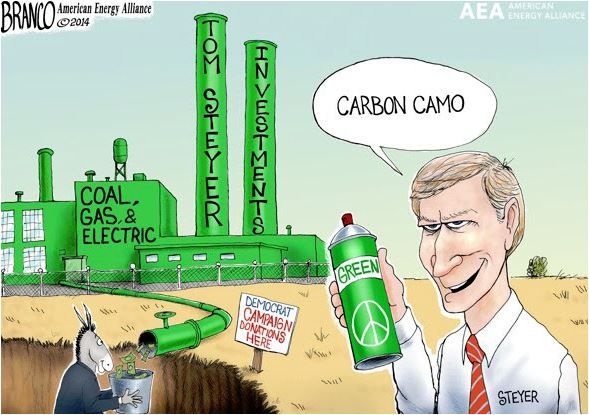 Recently, he spent a large wad of his money (which is ok) to skewer Trump in a barrage of anti-Trump advertising ads throughout California. This is a man so deeply green, he might be related to a frog or toad. He has contributed so far $24 million to his personal PAC NextGen Climate Action Committee.As you might guess, Tom and his wife Kat are Democrats, big Democrats. At Stanford University, Tom serves on the Board of Trustees as Vice-Chair, and three years ago he and Kat founded two renewable energy research institutions there:  the TomKat Center for Sustainable Energy and the Steyer-Taylor Center for Energy Policy and Finance. Steyer founded Advanced Energy Economy to advance policy in the clean energy sector, Next Generation, which addresses climate, and family policy, and NextGen Climate Action, which acts politically on climate issues.  Wow!Next Generation is divided into several categories and what interests me the most is the “Children and Families Program” which of course also includes educating in “green”. They have two leading projects:NextGen joined forces with former Secretary of State Hillary Rodham Clinton and the Bill, Hillary & Chelsea Clinton Foundation to launch Too Small to Fail, a new initiative to improve the health and well-being of children ages zero to five.California Leading which includes “Understanding and Alleviating the Impacts of Childhood Poverty”. They state they have the best tools to understand and combat poverty, and alleviate its effects among children.If this is true, having the best tools to understand and combat poverty and alleviate its effects among children, why wouldn’t they be sharing that across the country? Or is this just another scam to keep our kids and their families beholden and full of freebies? I always like going for the “hand up” rather than a “hand out”.Steyer along with Mike Bloomberg and Hank Paulson has just started a new project called “Risky Business Project”, which is being used to broaden the conversation on climate change to include the business and investment community.So does this mean they are looking for people to invest in climate change along with telling them they can get rich through climate change investments?  If so that is exactly what the climate change scam has done except for of course the American taxpayer, whose billions of hard earned tax dollars have gone to several “green” experiments which have or are failing.They will once again throw out the erroneous scientific information that the U.S. will likely face the effects of human-induced climate change including rising seas and more frequent bouts of extreme heat. Never mind all the scientists around the world who have stated Global Warming is just not happening or the scientists who have admitted they were paid to lie and endorse Global Warming.Steyer would have you believe Hurricane Sandy happened because of climate change along with all the rising seas. Once again fill a glass with ice and water and as the ice melts, let me know if the water overflows out of the glass.Can you get a grip on this?  “The Risky Business Project” research is focused on the clearest and most economically significant of these risks: Damage to coastal property and infrastructure from rising sea levels and increased storm surge, climate-driven changes in agricultural production and energy demand, and the impact of higher temperatures on labor productivity and public health.”You need to be asking the question why we are having fewer hurricanes. Look it up – because the water is getting cooler not warmer.Last November I wrote an article about the “powers to be” finally admitting climate change was a farce. Christiana Figueres, the Executive Secretary of the United Nations Framework Convention on Climate Change (UNFCCC), warned that the fight against climate change is a process and that the sought-after transformation of the world economy will not be decided at one conference or in one agreement.Was Christiana telling us that climate change was being used as TRANSFORMATION of the world’s economy?  As I said before, obviously she felt the need to tell the world the Global Climate lie was created to transform the world’s economy to “redistribute the wealth” by of all the wealthier nations to take care of the poor ones.Where did we hear about “redistribute the wealth” before. Oh yes, the United Nations, Pope Francis and Obama. But where in the world did that idea originate from?Pius XI stated “Calling simply for redistribution by the State violates the principle of it being gravely wrong to take from individuals what they can accomplish by their own initiative and industry and give it to the community.”In the very opposite direction Pope Francis and U.N. Secretary-General Ban Ki-moon and the heads of major U.N. agencies He has called for "the legitimate redistribution of economic benefits by the state” to help curb the "economy of exclusion.”Is this to mean those of us who work every day are to freely give support to those who “choose” not to work but live off of the system/workers? Yes we know people loose their jobs – I am talking in general as to those who never worked nor do they want to. My friends and family are to “redistribute” to them and feel like it is charity?Francis’ general denunciations of inequality calls for wealth redistribution by the State and has been hailed with joy by Marxists and others with Socialist leanings.  Although the great popes of the late nineteenth and early twentieth centuries were falsely accused of favoring Socialism, these same popes were also accused by Socialists as unduly favoring Classical Liberal Capitalism.  The fact that both of these forms of Liberalism accused the popes of being of the other type indicates the truly independent stance of these popes on Catholic principles. Pope Francis’ Socialist/Marxist leanings are very apparent.Climate Change was to be just one of the means for “redistribution of wealth” especially in the U.S. Pope Francis has openly time and time again stated how he dislikes our Capitalism, yet he lives in palace of which they have never revealed the number of rooms, shinning with gold, marble and silver. The museum is filled with art work which could feed the hungry. The cost of the clothes the Pope, Bishops and Cardinals wear plus travel expenses I am certain would feed “multitudes”. Yet the welfare we provide to our citizens is not enough for the Pope – we are to feed, clothe and house the world.The “redistribution of wealth” as explained at the United Nations Climate Change Summit in Paris is all about gathering the entire world together to agree on a global climate tax that every nation in the world will be forced to pay.While in Paris, they negotiated among the 196 nations an agreement to impose a tax on every nation on earth to “fight” climate change. This past April, 2016 (Earth Day or as it is now called Mother Earth Day or GAIA), 174 countries signed that agreement in New York City. This supposedly brought together representation of 55% of global greenhouse emissions. They were to immediately begin adopting it within their own legal systems (through ratification, acceptance, approval, or accession).Pope Francis published an encyclical called Laudato si' intended, in part, to influence the conference. The encyclical calls for action against climate change. The International Trade Union Confederation has called for the goal to be "zero carbon, zero poverty".This is the second encyclical of Pope Francis. The encyclical has the subtitle “On Care for Our Common Home”. In it, the Pope critiques consumerism and irresponsible development, laments environmental degradation and global warming, and calls all people of the world to take "swift and unified global action."I am sorry, but if the church and its leadership cannot control the pedophile priests from around the world which is where the Pope’s nose should be, what makes him think he knows anything about carbon, greenhouse gases or Climate change.Shall I remind you once again the United Nations is the largest world fraud in history? Its purpose through its members and official’s is to destroy capitalism and through that agenda the United States. The United Nations Constitution states, "The age of nations must end. The governments of nations have decided to order their separate sovereignties into one government to which they will surrender their arms." While in Paris, we have the additional, official statement of buffoon John Kerry. It only took 40 seconds, but it should, essentially end 40 years of political activism, but it won’t.Speaking at the Conference of Parties (COP 21) in Paris, Secretary of State John Kerry admitted what so-called deniers have known for years: Emission cuts by the U.S. and other industrialized nations will make no difference to global climate."... The fact is that even if every American citizen biked to work, carpooled to school, used only solar panels to power their homes, if we each planted a dozen trees, if we somehow eliminated all of our domestic greenhouse gas emissions, guess what -- that still wouldn't be enough to offset the carbon pollution coming from the rest of the world.If all the industrial nations went down to zero emissions -- remember what I just said, all the industrial nations went down to zero emissions -- it wouldn't be enough, not when more than 65% of the world's carbon pollution comes from the developing world."But the United States is still supposed to pay the highest carbon emissions taxes. Current EPA administrator Gina McCarthy has admitted that the new EPA carbon dioxide rules targeting utility power plants were created to show global leadership.There should be legal consequences as well, based on the 2007 Supreme Court decision that gave the EPA authority to regulate so-called greenhouse gases. In that case, the Supremes carefully noted that, although the EPA couldn't solve the global warming by itself, it was allowed to proceed with incremental progress on the problem. However, Kerry's admission provides clear evidence that the U.S. government knew all along that such incremental progress was impossible.Americans as a whole could care less about climate change or Global Warming as most polls have shown and elected officials will admit that even if they believe in it. They are not willing to sacrifice their personal economy for something they have no total control over or can hurt their families as a whole.But then the elected’s will go ahead and follow the lead of other countries under the UN.Most in the know had said Steyer would endorse Bernie Sanders rather than Hillary because Sanders was much stronger on Global Warming.  I guess the pundits were wrong because just this month Steyer endorsed the Democratic Party and Hillary Clinton stating she was an “experienced leader”. Americans as a whole do not care about climate change nor was it a big topic during the primaries. The one person who has the largest gain will be Tom Steyer.Yes Al Gore, George Soros and Tom Steyer are “friends”.The new King Coal – Hum! The left isn’t killing off the coal industry – it is stealing it like they are trying to do with our land, oil and uranium.When it comes to green, Steyer sees himself  like a “Star Wars Jedi”  in battle for the planet’s health — with oil companies cast as a collection of Darth Vader’s who are fully capable of raising gas prices “in order to punish us.”“I like to think about it as a 'Star Wars’ redux,” Steyer said of the climate change battle. “We’ve had this fight before. We will win it again. The Jedi will always return.”At whose expense Mr. Steyer? You are getting rich on a lie while the rest of the world loses! Steyer claims to have no interest in political activism stating he is working on something good for everyone; however he does use his control on the elected.Researcher Christine Lakatos, whose Green Corruption File stated, “I’ve repeatedly addressed Steyer’s involvement through our work on President Obama’s Green-Energy Crony-Corruption Scandal. Anytime there is a pot of government money available for green energy, as Lakatos found, Steyer’s name seems to be attached to it. Some of the most noteworthy include: Sungevity, ElectraTherm, and Project Frog—all funded by Greener Capital (now EFW Capital), which is a venture firm that invests in renewable energy, with Steyer as a known financial backer.Liberal Billionaire Tom Steyer: Dems' "cash for climate change"